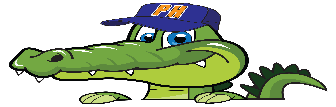 Perry Hall Elementary SchoolCommunity School Progress Summary 2020-2021Linda Miller, PrincipalBCPS Vision: Baltimore County Public Schools will be among the highest performing school systems in the nation as a result of creating, sustaining, and investing in excellence for every student, every school, and every community.School Mission: Perry Hall Elementary School will be a high-performing school as a result of providing rigorous and accessible instruction for students, clear and consistent communication among stakeholders and sustaining an environment of mutual trust that allows for equitable voices, support and decision-making processes in the best interest of all students.ACTION STEPSACTION STEPSMathematicsCultureAction Step(s): Teachers will implement system programs and resources with fidelity while being responsive to learner variability within the parameters of the programs and resources.Action Step(s):  Educators will examine and interrogate their personal biases to become aware of the ways in which their own cultural experiences influence the conditions and learning opportunities that they create for students.Goal: All students will achieve mathematics proficiency as indicated by the MCAP assessment.Goal: All students will achieve mathematics proficiency as indicated by the MCAP assessment.LiteracyCultureAction Step(s): Teachers will implement system programs and resources with fidelity while being responsive to learner variability within the parameters of the programs and resources.Action Step(s): Educators will examine and interrogate their personal biases to become aware of the ways in which their own cultural experiences influence the conditions and learning opportunities that they create for students.Goal:  All students will achieve literacy proficiency as indicated by the MCAP assessment.Goal:  All students will achieve literacy proficiency as indicated by the MCAP assessment.Safe and Secure EnvironmentCultureAction Step(s): Teachers will create and sustain a safe, welcoming and supportive classroom environment which values inclusivity and diversity.Action Step(s): Educators will examine and interrogate their personal biases to become aware of the ways in which their own cultural experiences influence the conditions and learning opportunities that they create for students.